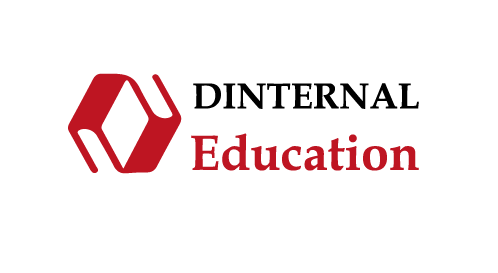                                              Міжнародний освітньо-методичний центр Дінтернал Ед’юкейшнКалендарно-тематичне планування до навчально-методичного комплексуTEAM TOGETHER 1 (PEARSON)(3 год/тиждень)Навчальний рік   _____   Вчитель   ___________________________________ Клас  _________Календарно-тематичне планування: TEAM TOGETHER 1  (Семестр 1)Календарно-тематичне планування TEAM TOGETHER 1 (Семестр 2)Starter unitТематика ситуативного спілкування: загальне повторення вивченогоStarter unitТематика ситуативного спілкування: загальне повторення вивченогоStarter unitТематика ситуативного спілкування: загальне повторення вивченогоStarter unitТематика ситуативного спілкування: загальне повторення вивченогоStarter unitТематика ситуативного спілкування: загальне повторення вивченогоStarter unitТематика ситуативного спілкування: загальне повторення вивченогоStarter unitТематика ситуативного спілкування: загальне повторення вивченогоStarter unitТематика ситуативного спілкування: загальне повторення вивченогоStarter unitТематика ситуативного спілкування: загальне повторення вивченогоStarter unitТематика ситуативного спілкування: загальне повторення вивченогоStarter unitТематика ситуативного спілкування: загальне повторення вивченогоStarter unitТематика ситуативного спілкування: загальне повторення вивченогоStarter unitТематика ситуативного спілкування: загальне повторення вивченогост. 4-5 Що ми можемо робити в класі?Називати та виконувати типові дії.Називати та виконувати типові дії.Look, listen, point, read, draw, write, stand up, sit down, pick up your book, open your book, close , wave goodbye.Look, listen, point, read, draw, write, stand up, sit down, pick up your book, open your book, close , wave goodbye.Сприймати на слух та виконувати дії.Сприймати на слух та виконувати дії.Говоріння:Називати різні дії.Громадянська відповідальність (формування толерантного ставлення до інших, уміння співпрацювати, допомагати іншим)Activity Bookст. 2-3 ст .6Всім привіт. Я – Сем.Вітатися та представляти себе.Вітатися та представляти себе.Hello. What’s your name? My name’s…Happy birthday!Hello. What’s your name? My name’s…Happy birthday!Сприймати на слух інформацію про зображення на картинціСприймати на слух інформацію про зображення на картинціГоворіння:Представляти себе. Запитувати про вік. Прощатися.ст. 4ст. 7 Привіт. Як тебе звати?Називати себе та запитувати ім’я друга.Називати себе та запитувати ім’я друга.Сприймати на слух інформацію про зображення на картинкахСприймати на слух інформацію про зображення на картинкахДіалогічне мовлення:Привіт. Скільки тобі років?ст. 5ст. 8Нумо рахувати предмети навколо.Повідомляти про кількість предметів.Повідомляти про кількість предметів.One, two, three, four, five, six, seven, eight, nine, ten.One, two, three, four, five, six, seven, eight, nine, ten.Сприймати на слух інформацію про кількість предметівСприймати на слух інформацію про кількість предметівДіалогічне мовлення:Скільки кульок? - Шістьст. 6ст. 9Яскраві кольори повсюди.Називати кольори різних предметів.Називати кольори різних предметів.ColoursColoursСлухати та співати пісню.Слухати та співати пісню.Запитувати про колір різних предметів.ст. 7Розділ 1: Look at my toys!Тематика ситуативного спілкування: ігри, ігри на вулиці, іграшки.Розділ 1: Look at my toys!Тематика ситуативного спілкування: ігри, ігри на вулиці, іграшки.Розділ 1: Look at my toys!Тематика ситуативного спілкування: ігри, ігри на вулиці, іграшки.Розділ 1: Look at my toys!Тематика ситуативного спілкування: ігри, ігри на вулиці, іграшки.Розділ 1: Look at my toys!Тематика ситуативного спілкування: ігри, ігри на вулиці, іграшки.Розділ 1: Look at my toys!Тематика ситуативного спілкування: ігри, ігри на вулиці, іграшки.Розділ 1: Look at my toys!Тематика ситуативного спілкування: ігри, ігри на вулиці, іграшки.Розділ 1: Look at my toys!Тематика ситуативного спілкування: ігри, ігри на вулиці, іграшки.Розділ 1: Look at my toys!Тематика ситуативного спілкування: ігри, ігри на вулиці, іграшки.Розділ 1: Look at my toys!Тематика ситуативного спілкування: ігри, ігри на вулиці, іграшки.Розділ 1: Look at my toys!Тематика ситуативного спілкування: ігри, ігри на вулиці, іграшки.Розділ 1: Look at my toys!Тематика ситуативного спілкування: ігри, ігри на вулиці, іграшки.Розділ 1: Look at my toys!Тематика ситуативного спілкування: ігри, ігри на вулиці, іграшки.ст. 10-11Поглянь на мої іграшки.Називати іграшки.Називати іграшки.Car, plane, puzzle, yoyo, building set, doll, action figure, robot, teddy, dinosaur.Car, plane, puzzle, yoyo, building set, doll, action figure, robot, teddy, dinosaur.It’s a car.It’s an action figure. Говоріння:Називати іграшки.Громадянська відповідальність (усвідомлення дитиною власних прав і обов’язків; формування толерантного ставлення до іншихст. 8-9ст. 12Заходьте до моєї майстерні.Розуміти загальну та детальну інформацію у переглянутому відео.Розуміти загальну та детальну інформацію у переглянутому відео.Повторення структур:What’s this?It’s a…Сприймати на слух інформацію про зображення на картинкахСприймати на слух інформацію про зображення на картинкахГоворіння:Виконання комунікативних мовних ігор.ст. 10ст. 13Це мій робот-ведмедик.Описувати робота-ведмедика.Описувати робота-ведмедика.Закріплення вивченої лексики: toys.Закріплення вивченої лексики: toys.Говоріння:Опис іграшки.Намалювати робота, презентувати в класі.ст. 14Що це? Це – мій самокат.Називати вуличні іграшки.Називати вуличні іграшки.Bike, slide, scooter, kite, ball, swing.Bike, slide, scooter, kite, ball, swing.Is it a swing?Yes, it is.No, it isn’t.Слухати та повторювати слова пісні.Слухати та повторювати слова пісні.Співати пісню з використанням ключової лексики та граматики розділуст. 11ст. 15У мене багато іграшок.Запитувати про та називати різні типи іграшок. Запитувати про та називати різні типи іграшок. Повторення лексики до теми toys.Повторення лексики до теми toys.Співставляти  зображення з почутою інформацією.Співставляти  зображення з почутою інформацією.Діалогічне мовлення:What’s this? It’s a bike.ст. 12ст. 16Запрошую тебе у музей іграшок.Розповідати про свій улюблений музей.Розповідати про свій улюблений музей.Museum, jungle gym, board game.Museum, jungle gym, board game.Відео урок: загальне розуміння переглянутого відео. Говоріння:Розповідати про свій улюблений музей.Говоріння:Розповідати про свій улюблений музей.ст. 13ст. 16Проект – моя улюблена іграшка.Презентувати свою улюблену іграшку.Презентувати свою улюблену іграшку.Закріплення лексики до тем: toys, sizes, colours.This is my…It’s …This is my…It’s …Презентувати свій музей іграшок.Презентувати свій музей іграшок.Скласти 5 речень про свій улюблений музей.ст. 17Можна мені погратися твоєю іграшкою?Просити та надавати дозвіл.Просити та надавати дозвіл.Вимова звуків /b/ /p/ /d/ /t/Слухати та повторювати діалог.Діалогічне мовлення:Поділись зі мною своєю іграшкою.Діалогічне мовлення:Поділись зі мною своєю іграшкою.ст. 14ст. 18-19Поглянь, чому я навчився!Оцінювати власний поступ у навчанні.Оцінювати власний поступ у навчанні.Закріплення вивченого лексичного матеріалу.Закріплення вивченого лексичного матеріалу.Закріплення вивченого граматичного матеріалу.Називати різні іграшки.Називати різні іграшки.ст. 15-16Розділ 2: Where is my pen?Тематика ситуативного спілкування: Предмети навколо нас. Шкільне приладдя.Розділ 2: Where is my pen?Тематика ситуативного спілкування: Предмети навколо нас. Шкільне приладдя.Розділ 2: Where is my pen?Тематика ситуативного спілкування: Предмети навколо нас. Шкільне приладдя.Розділ 2: Where is my pen?Тематика ситуативного спілкування: Предмети навколо нас. Шкільне приладдя.Розділ 2: Where is my pen?Тематика ситуативного спілкування: Предмети навколо нас. Шкільне приладдя.Розділ 2: Where is my pen?Тематика ситуативного спілкування: Предмети навколо нас. Шкільне приладдя.Розділ 2: Where is my pen?Тематика ситуативного спілкування: Предмети навколо нас. Шкільне приладдя.Розділ 2: Where is my pen?Тематика ситуативного спілкування: Предмети навколо нас. Шкільне приладдя.Розділ 2: Where is my pen?Тематика ситуативного спілкування: Предмети навколо нас. Шкільне приладдя.Розділ 2: Where is my pen?Тематика ситуативного спілкування: Предмети навколо нас. Шкільне приладдя.Розділ 2: Where is my pen?Тематика ситуативного спілкування: Предмети навколо нас. Шкільне приладдя.Розділ 2: Where is my pen?Тематика ситуативного спілкування: Предмети навколо нас. Шкільне приладдя.Розділ 2: Where is my pen?Тематика ситуативного спілкування: Предмети навколо нас. Шкільне приладдя.ст. 20-21Де моя ручка?Називати шкільне приладдя.Називати шкільне приладдя.Bag, book, pencil case, pen, pencil, crayon, ruler, pencil sharpener, rubber, scissors.Bag, book, pencil case, pen, pencil, crayon, ruler, pencil sharpener, rubber, scissors.This is…These are…Слухати та повторювати назви шкільного приладдяВказувати на предмет та називати його.Вказувати на предмет та називати його.Здоров’я і безпека(розуміння правил безпечної поведінки)ст. 18-19ст. 22Це - мій комп’ютер!Розуміти загальну та детальну інформацію у переглянутому відео.Розуміти загальну та детальну інформацію у переглянутому відео.What a mess!Let’s tidy up.Here you are.What a mess!Let’s tidy up.Here you are.Розуміти загальну та детальну інформацію у переглянутому відео фрагменті.ст. 20ст. 23Нумо вказувати та називати предмети навколо.Вказувати на та називати предмети в множині та однині.Вказувати на та називати предмети в множині та однині.This is…These are…Читати історію в ролях.Називати шкільне приладдя в однині та множині.Називати шкільне приладдя в однині та множині.Намалювати комп’ютер, підготувати опис.ст. 24Моя охайна класна кімната.Повідомляти про місцезнаходження предметів.Повідомляти про місцезнаходження предметів.Shelf, cupboard, chair, computer, desk, table.Shelf, cupboard, chair, computer, desk, table.Where is…?It’s in/on/under the desk.Слухати пісню, вказувати на предмети.Вказувати на місцезнаходження предметів.Вказувати на місцезнаходження предметів.ст. 21ст. 25Де олівець? На столі.Запитувати та повідомляти про місцезнаходження предметів.Запитувати та повідомляти про місцезнаходження предметів.Закріплення лексики до тем toys та school objects.Закріплення лексики до тем toys та school objects.Співставляти прослухану інформацію з картинкою. Діалогічне мовлення:Скласти діалог за зразком.Діалогічне мовлення:Скласти діалог за зразком.ст. 22ст. 26Моя школа.Описувати свою школу.Описувати свою школу.Playground, library, hall.Playground, library, hall.Розуміти загальну інформацію у переглянутому відео.ст. 23ст. 26Проект – план моєї школи.Презентувати план-проект своєї школи.Презентувати план-проект своєї школи.This is the…This is our…Презентація на  тему «Це моя школа»Презентація на  тему «Це моя школа»Сфотографувати улюблене місце в школі. Описати його.ст. 27Позич мені свою книгу?Просити дозволу скористатися річчю товариша.Просити дозволу скористатися річчю товариша.Вимова звуків /æ/ та /і/Слухати та повторювати діалог.Діалогічне мовлення:Скласти діалог за зразком.Діалогічне мовлення:Скласти діалог за зразком.ст. 24ст. 28-29Поглянь, чому я навчився!Оцінювати власний поступ у навчанні.Оцінювати власний поступ у навчанні.Закріплення вивченого лексичного матеріалу.Закріплення вивченого лексичного матеріалу.Закріплення вивченого граматичного матеріалу.Діалогічне мовлення:Складати діалог за зразкомДіалогічне мовлення:Складати діалог за зразкомст. 25-26Розділ 3: Move your body!Тематика ситуативного спілкування: частини тіла.Розділ 3: Move your body!Тематика ситуативного спілкування: частини тіла.Розділ 3: Move your body!Тематика ситуативного спілкування: частини тіла.Розділ 3: Move your body!Тематика ситуативного спілкування: частини тіла.Розділ 3: Move your body!Тематика ситуативного спілкування: частини тіла.Розділ 3: Move your body!Тематика ситуативного спілкування: частини тіла.Розділ 3: Move your body!Тематика ситуативного спілкування: частини тіла.Розділ 3: Move your body!Тематика ситуативного спілкування: частини тіла.Розділ 3: Move your body!Тематика ситуативного спілкування: частини тіла.Розділ 3: Move your body!Тематика ситуативного спілкування: частини тіла.Розділ 3: Move your body!Тематика ситуативного спілкування: частини тіла.Розділ 3: Move your body!Тематика ситуативного спілкування: частини тіла.Розділ 3: Move your body!Тематика ситуативного спілкування: частини тіла.ст. 30-31У мене 10 пальців.У мене 10 пальців.Називати різні частини тіла.Head, face, tummy, arms, hands, fingers, legs, knees, feet, toes.I’ve got…I’ve got…Слухати та повторювати слова.Слухати та повторювати слова.Називати частини свого тіла.Здоров'я і безпека (розуміння правил безпечної поведінки; усвідомлення впливу шкідливих звичок на здоров’я людини; дотримання здорового способу життя)ст. 28-29ст. 32Нумо збирати робота.Нумо збирати робота.Називати частини робота та їх колір.Закріплення лексики до теми: Parts of the body.Сприймати інформацію на слух про зображення на картинках.Сприймати інформацію на слух про зображення на картинках.ст. 30ст. 33Опишіть свого робота.Опишіть свого робота.Презентувати свого робота, описувати дії, які він може виконувати.I’ve got…I can…I’ve got…I can…Читати історію в ролях. Читати історію в ролях. Описувати робота.Намалювати робота. Описати 3 його вміння.ст. 34Робити зарядку корисно для здоров’я.Робити зарядку корисно для здоров’я.Давати накази щодо виконання дій.Move, bend, stretch, touch, stamp, clap.Move your body!Touch your head.(наказовий спосіб дієслів)Move your body!Touch your head.(наказовий спосіб дієслів)Співати пісню. Повторювати дії вказані в ній.ст. 31ст. 35Давай розмалюємо робота.Давай розмалюємо робота.Описувати частини тіла робота.Colours.I’ve got…I’ve got…Слухати інструкції та виконувати їх.Слухати інструкції та виконувати їх.Діалогічне мовлення.ст. 32ст. 36Китайський новий рік.Китайський новий рік.Розуміти загальну та детальну інформацію у переглянутому відео.Dragon, costume, festival, Chinese New YearПерегляд відео. Перегляд відео. Розповідати про своє улюблене свято.ст. 33ст. 36Проект – святковий постер.Проект – святковий постер.Описувати свій святковий костюм.My costume is…Групова презентація постера.Підготувати фото в маскарадному костюмі. Описати його.ст. 37В тебе гарна сукня!В тебе гарна сукня!Робити компліменти.Закріплення лексики до тем: toys, parts of the body.What a cool….What a nice…Look at…..What a cool….What a nice…Look at…..Діалогічне мовлення.ст. 34ст. 38-39Поглянь, чому я навчився.Поглянь, чому я навчився.Оцінювати власний навчальний прогрес.Консолідація вивченого лексичного матеріалу.Консолідація вивченого граматичного матеріалу.Консолідація вивченого граматичного матеріалу.Давати накази, виконувати дії.ст. 35-36ст. 40Це моя улюблена іграшка.Це моя улюблена іграшка.Описувати свою улюблену іграшку.Alien, monster, helicopter, robot, computer.Is it ….?Yes, it is.No, it isn’t.Is it ….?Yes, it is.No, it isn’t.Слухати та повторювати діалог.Слухати та повторювати діалог.Розповідати про свою улюблену іграшку.ст. 38ст. 41Я люблю читати книги.Я люблю читати книги.Розповідати про свою улюблену книгу.Favourite, scary, fantastic, funny, cool.Діалогічне мовлення.ст. 39ст. 42Наші відчуття.Наші відчуття.Описувати різні відчуття.Sight, hearing, smell, taste, touch.What can we touch with…?What can we touch with…?Називати органи чуття та повідомляти про відчуття.Принести матеріали для майбутнього проєкту.ст. 43Що ти відчуваєш?Що ти відчуваєш?Повідомляти про різні відчуття.Закріплення лексичного матеріалу до темиSensesПрезентація проєктуA sense boxЗробити фото колаж про відчуття.Розділ 4: Meet my family.Тематика ситуативного спілкування: члени сім’ї, зовнішність.Розділ 4: Meet my family.Тематика ситуативного спілкування: члени сім’ї, зовнішність.Розділ 4: Meet my family.Тематика ситуативного спілкування: члени сім’ї, зовнішність.Розділ 4: Meet my family.Тематика ситуативного спілкування: члени сім’ї, зовнішність.Розділ 4: Meet my family.Тематика ситуативного спілкування: члени сім’ї, зовнішність.Розділ 4: Meet my family.Тематика ситуативного спілкування: члени сім’ї, зовнішність.Розділ 4: Meet my family.Тематика ситуативного спілкування: члени сім’ї, зовнішність.Розділ 4: Meet my family.Тематика ситуативного спілкування: члени сім’ї, зовнішність.Розділ 4: Meet my family.Тематика ситуативного спілкування: члени сім’ї, зовнішність.Розділ 4: Meet my family.Тематика ситуативного спілкування: члени сім’ї, зовнішність.Розділ 4: Meet my family.Тематика ситуативного спілкування: члени сім’ї, зовнішність.Розділ 4: Meet my family.Тематика ситуативного спілкування: члени сім’ї, зовнішність.Розділ 4: Meet my family.Тематика ситуативного спілкування: члени сім’ї, зовнішність.ст. 44-45Моя дружня родина.Моя дружня родина.Розповідати про свою сім’ю.Granny, granddad, mum, dad, uncle, aunt, brother, sister, cousin.Who’s this?It’s my mum.Who’s this?It’s my mum.Слухати та повторювати чант.Слухати та повторювати чант.Запитувати про та називати членів родини.Громадянська відповідальність (усвідомлення дитиною власних прав і обов’язків; формування толерантного ставлення до інших)ст. 40-41ст. 46Нумо грати у веселу гру.Нумо грати у веселу гру.Представляти членів своєї родини.Закріплення лексики до теми FamilyThis is my granny.This is my dad.This is my granny.This is my dad.Розповідати про свою сім’ю. ст. 42ст. 47Знайомтеся. Це моя сестра.Знайомтеся. Це моя сестра.Називати членів своєї сім’ї. Who’s this?It’s my sister.Who’s this?It’s my sister.Читати історію в ролях. Читати історію в ролях. Розіграти історію в ролях.Принести сімейне фото. Називати членів родини, зображених на ньому.ст. 48У моєї сестри гарна зовнішність.У моєї сестри гарна зовнішність.Описувати зовнішність однокласника.Hair, eyes, mouth, ears, nose.He’s got blue eyes.She’s got green eyes.He’s got blue eyes.She’s got green eyes.Слухати та встановлювати відповідність.Слухати та встановлювати відповідність.Співати пісню. Описувати зовнішність дітей, зображених на малюнках.ст. 43ст. 49Моя мама дуже красива.Моя мама дуже красива.Описувати зовнішність своїх батьків.My sister.My brother.My mum.My sister.My brother.My mum.Слухати та встановлювати відповідність між прослуханим текстом і зображеннями.Слухати та встановлювати відповідність між прослуханим текстом і зображеннями.Діалогічне мовлення. ст. 44ст. 50З днем народження, дідусю.З днем народження, дідусю.Розуміти загальну інформацію у переглянутому відео.Happy birthday!Cake, live together.Дивитися відео.Дивитися відео.Описувати людей на картинці.ст. 45ст. 50Проект – святкування в нашій сім’ї.Проект – святкування в нашій сім’ї.Розповідати про святкування дня народження.Описувати свій малюнок.Підготувати відео презентацію своєї сім’ї. ст. 51Радий нашому знайомству.Радий нашому знайомству.Представляти свого друга.Nice to meet you.Nice to meet you, too.Вимова звуків /m/,/n/,/s/,/z/Вимова звуків /m/,/n/,/s/,/z/Cлухати та читати діалог.Cлухати та читати діалог.Вимовляти скоромовку.Діалогічне мовлення.ст. 46ст. 52Поглянь, чому я навчився.Поглянь, чому я навчився.Оцінювати власний навчальний прогрес.Консолідація вивченого лексичного матеріалу.Консолідація вивченого граматичного матеріалу.Консолідація вивченого граматичного матеріалу.Слухати та встановлювати відповідність.Слухати та встановлювати відповідність.Опис зовнішності.ст. 47-48Контроль навичок читання та аудіювання.Контроль навичок читання та аудіювання.ст. 49Контроль навичок письма та говоріння.Контроль навичок письма та говоріння.Підсумковий урок.Підсумковий урок.Розділ 5: Help the animals.Тематика ситуативного спілкування: Тварини, домашні улюбленці.Розділ 5: Help the animals.Тематика ситуативного спілкування: Тварини, домашні улюбленці.Розділ 5: Help the animals.Тематика ситуативного спілкування: Тварини, домашні улюбленці.Розділ 5: Help the animals.Тематика ситуативного спілкування: Тварини, домашні улюбленці.Розділ 5: Help the animals.Тематика ситуативного спілкування: Тварини, домашні улюбленці.Розділ 5: Help the animals.Тематика ситуативного спілкування: Тварини, домашні улюбленці.Розділ 5: Help the animals.Тематика ситуативного спілкування: Тварини, домашні улюбленці.Розділ 5: Help the animals.Тематика ситуативного спілкування: Тварини, домашні улюбленці.Розділ 5: Help the animals.Тематика ситуативного спілкування: Тварини, домашні улюбленці.Розділ 5: Help the animals.Тематика ситуативного спілкування: Тварини, домашні улюбленці.Розділ 5: Help the animals.Тематика ситуативного спілкування: Тварини, домашні улюбленці.Розділ 5: Help the animals.Тематика ситуативного спілкування: Тварини, домашні улюбленці.Розділ 5: Help the animals.Тематика ситуативного спілкування: Тварини, домашні улюбленці.ст. 54-55Нумо допомагати тваринам!Називати різних тварин.Cat, dog, rabbit, guinea pig, mouse, parrot, tortoise, snake, fish, spider.What are these?They are cats.What’s this?It’s a rabbit.Слухати та повторювати назви тварин.Проговорювати ритмівку (чант).Проговорювати ритмівку (чант).Екологічна безпека та сталий розвиток (взаємозв’язок людини й навколишнього середовища)Екологічна безпека та сталий розвиток (взаємозв’язок людини й навколишнього середовища)Екологічна безпека та сталий розвиток (взаємозв’язок людини й навколишнього середовища)ст. 50-51ст. 56Цікава знахідка.Розуміти загальну та детальну інформацію в переглянутому мультфільмі.Закріплення лексики до теми AnimalsПереглянути мультфільм. Відповідати на запитання.Відповідати на запитання.ст. 52ст. 57Яка симпатична черепашка.Описувати черепашку.Описові прикметники.Розіграти історію в ролях.Розіграти історію в ролях.Намалювати малюнок.ст. 58Це мій домашній улюбленець.Описувати свого домашнього улюбленця.Tail, fur, teeth, feather, shell, wings.It’s got… .Слухати та повторювати слова.Діалогічне мовлення:відгадай тваринку.Діалогічне мовлення:відгадай тваринку.ст. 53ст. 59Відгадай тварину.Запитувати та розповідати про тварину.Закріплення вивчених граматичних структур:It’s got…Is it a…?Слухати та встановлювати відповідність.Навчальна гра:відгадай тваринку за описом.Навчальна гра:відгадай тваринку за описом.ст. 54ст. 60Запрошую тебе на виставку собак.Розуміти загальну інформацію у переглянутому відео фрагменті.Закріплення лексики до теми AnimalsПереглянути відео.Опис картинок.Опис картинок.ст. 55ст. 60Нумо малювати своїх домашніх улюбленців.Презентувати свій проект.It’s a …It’s got…Презентація свого малюнка.Презентація свого малюнка.Відео проект:Тварина, що живе поруч.ст. 61В тебе є домашній улюбленець?Запитувати та розповідати про свого домашнього улюбленця.Закріплення лексики до теми AnimalsI’ve got….What about you?Вимова звуків /е/,/о/Слухати та повторювати скоромовку.Діалогічне мовлення.Діалогічне мовлення.ст. 56ст. 62-63Поглянь, чому я навчився.Оцінювати власний поступ у навчанні.Консолідація вивченого лексичного матеріалу.Консолідація вивченого граматичного матеріалу.Читати текст, заповнювати пропуски.Опис тварини.Опис тварини.ст. 57-58ст. 112Свята Великобританії.Повідомляти про свято Bonfire Night.Fireworks, rocket, night, moon, November, gloves, sparkler, bonfire/Слухати пісню.Співати пісню, підставляти різні слова.Співати пісню, підставляти різні слова.ст. 104ст. 113Майструймо разом: святкова ракета.Описувати ракету, зроблену своїми руками.Слухати та встановлювати відповідність.Презентувати свою святкову ракету.Презентувати свою святкову ракету.ст. 105Розділ 6: Do you like peas?Тематика ситуативного спілкування: овочі, фрукти, злаки. Продукти харчування. Правильне харчування.Розділ 6: Do you like peas?Тематика ситуативного спілкування: овочі, фрукти, злаки. Продукти харчування. Правильне харчування.Розділ 6: Do you like peas?Тематика ситуативного спілкування: овочі, фрукти, злаки. Продукти харчування. Правильне харчування.Розділ 6: Do you like peas?Тематика ситуативного спілкування: овочі, фрукти, злаки. Продукти харчування. Правильне харчування.Розділ 6: Do you like peas?Тематика ситуативного спілкування: овочі, фрукти, злаки. Продукти харчування. Правильне харчування.Розділ 6: Do you like peas?Тематика ситуативного спілкування: овочі, фрукти, злаки. Продукти харчування. Правильне харчування.Розділ 6: Do you like peas?Тематика ситуативного спілкування: овочі, фрукти, злаки. Продукти харчування. Правильне харчування.Розділ 6: Do you like peas?Тематика ситуативного спілкування: овочі, фрукти, злаки. Продукти харчування. Правильне харчування.Розділ 6: Do you like peas?Тематика ситуативного спілкування: овочі, фрукти, злаки. Продукти харчування. Правильне харчування.Розділ 6: Do you like peas?Тематика ситуативного спілкування: овочі, фрукти, злаки. Продукти харчування. Правильне харчування.Розділ 6: Do you like peas?Тематика ситуативного спілкування: овочі, фрукти, злаки. Продукти харчування. Правильне харчування.Розділ 6: Do you like peas?Тематика ситуативного спілкування: овочі, фрукти, злаки. Продукти харчування. Правильне харчування.Розділ 6: Do you like peas?Тематика ситуативного спілкування: овочі, фрукти, злаки. Продукти харчування. Правильне харчування.ст. 64-65Ти полюбляєш зелений горошок?Називати різні види овочів та фруктів.Apple, orange, banana, tomato, carrot, potato, beans, peas, rice, pasta.I like.I don’t like.Слухати та повторювати ритмівку (чант).Розповідати про свої смаки.Розповідати про свої смаки.Здоров’я і безпека(розуміння правил безпечної поведінки)Здоров’я і безпека(розуміння правил безпечної поведінки)Здоров’я і безпека(розуміння правил безпечної поведінки)ст. 60-61ст. 66На нашому городі росте багато овочів.Розповідати про рослини, які ростуть на городі.Дивитися/слухати/читати історію.Описувати малюнки.Описувати малюнки.ст. 62ст. 67Нумо сіяти насіння.I like...I don’t like…Розіграти історію в ролях.Розіграти історію в ролях.Фото проект:Healthy food.ст. 68Ти любиш хліб з маслом?Запитувати та розповідати про свої вподобання в їжі.Chicken, water, juice, bread, milk, fish, eggs, cheese.Do you like cheese?Yes, I do.No, I don’t.Слухати пісню.Діалогічне мовлення:яку їжу ти любиш?Діалогічне мовлення:яку їжу ти любиш?ст. 63ст. 69Тобі смакують яблука?Описувати гастрономічні смаки своїх друзів.Закріплення лексики до теми FoodСлухати та встановлювати відповідність.Діалогічне мовлення.Діалогічне мовлення.ст. 64ст. 70Нумо смажити млинці.Розуміти загальну та детальну інформацію у переглянутому відео фрагменті.Pancakes, chocolate, favourite.Слухати та читати історію.Розповідати про традиційні начинки для млинців в Україні.Розповідати про традиційні начинки для млинців в Україні.ст. 65ст. 70Мої улюблені млинці.Розповідати про свою улюблену страву.This is…I like it with…Презентація проекту.Презентація проекту.Намалювати улюблену страву. Називати інгредієнти, які потрібні для приготування.ст. 71Я зголоднів. Можна мені яблуко?Просити щось попоїсти.Can I have some…?Here you are.Вимова звуків /k/,/g/,/dƷ/Слухати та повторювати скоромовку.Діалогічне мовлення:I am hunger. Can I have…?Here you are.Діалогічне мовлення:I am hunger. Can I have…?Here you are.ст. 66ст. 72-73Поглянь, чого я навчився.Оцінювати власний навчальний прогрес.Консолідація вивченого лексичного матеріалу.Консолідація вивченого граматичного матеріалу.Слухати та встановлювати відповідність.Діалогічне мовлення:скласти діалог за зразком.Діалогічне мовлення:скласти діалог за зразком.ст. 67-68ст. 74Опиши свого товариша.Описувати зовнішність свого друга/подруги.Tall, short, young, old, ugly, beautiful.He’s tall.She’s young.It’s beautiful.Слухати та встановлювати відповідність.Діалогічне мовлення.Діалогічне мовлення.ст. 70ст. 75Поглянь на цього симпатичного кролика.Запитувати та розповідати про своїх улюблених тварин.Закріплення лексики до теми Animals.Слухати та читати діалог.Запитувати про улюблену тварину. Провести опитування в класі.Запитувати про улюблену тварину. Провести опитування в класі.ст. 71ст. 76Що потрібно рослинам?Розповідати про різні рослини та що їм потрібно для гарного росту.Soil, sunlight, water, air.What do you need?I need…Слухати та читати твердження.Розповідати про те, що потрібно рослинам для гарного росту.Розповідати про те, що потрібно рослинам для гарного росту.ст.77Які рослини можна їсти?Описувати продукти рослинного походження.Rice, olive oil, bread, strawberry jam, orange juice.Розповідати про продукти, які вони їдять.Розповідати про продукти, які вони їдять.ст. 69Розділ 7: It’s windy.Тематика ситуативного спілкування: погодні умови, клімат.Розділ 7: It’s windy.Тематика ситуативного спілкування: погодні умови, клімат.Розділ 7: It’s windy.Тематика ситуативного спілкування: погодні умови, клімат.Розділ 7: It’s windy.Тематика ситуативного спілкування: погодні умови, клімат.Розділ 7: It’s windy.Тематика ситуативного спілкування: погодні умови, клімат.Розділ 7: It’s windy.Тематика ситуативного спілкування: погодні умови, клімат.Розділ 7: It’s windy.Тематика ситуативного спілкування: погодні умови, клімат.Розділ 7: It’s windy.Тематика ситуативного спілкування: погодні умови, клімат.Розділ 7: It’s windy.Тематика ситуативного спілкування: погодні умови, клімат.Розділ 7: It’s windy.Тематика ситуативного спілкування: погодні умови, клімат.Розділ 7: It’s windy.Тематика ситуативного спілкування: погодні умови, клімат.Розділ 7: It’s windy.Тематика ситуативного спілкування: погодні умови, клімат.Розділ 7: It’s windy.Тематика ситуативного спілкування: погодні умови, клімат.ст. 78-79Яка сьогодні погода?Повідомляти про погоду на вулиці.Sunny, cloudy, rainy, windy, foggy, stormy, snowy, hot, cold.What’s the weather like?It’s cloudy.Слухати та повторювати чант.Запитувати та описувати погоду на картинках.Запитувати та описувати погоду на картинках.Екологічна безпека та сталий розвиток (взаємозв’язок людини й навколишнього середовища)Екологічна безпека та сталий розвиток (взаємозв’язок людини й навколишнього середовища)Екологічна безпека та сталий розвиток (взаємозв’язок людини й навколишнього середовища)ст. 72-73ст. 80 - 81Непередбачувані погодні умови.Розуміти загальну інформацію у переглянутому мультфільмі.Закріплення лексики до теми WeatherСлухати/читати/дивитися історію.Розіграти історію в ролях.Розіграти історію в ролях.ст. 74ст. 82Який одяг ти носиш влітку?Називати різні предмети одягу.T-shirt, skirt, shorts, shoes, sweater, coat, trousers, boots.I’m wearing…Слухати та повторювати чант.Навчальна гра.Навчальна гра.ст. 75ст. 83Розкажи мені про погоду.Розповідати про різні погодні умови.Слухати та встановлювати відповідність. Навчальна гра:Вирізати картинки, описувати одяг та погоду.Навчальна гра:Вирізати картинки, описувати одяг та погоду.ст. 76ст. 84Запрошую тебе на зимовий фестиваль.Розуміти загальну інформацію у переглянутому відео фрагменті.Sculpture, castle, sled, ice, fireworks.Дивитися відео фрагмент.Читати історію.Розповідати про зимовий фестиваль.Розповідати про зимовий фестиваль.ст. 77ст. 84Мій улюблений фестиваль.Розповідати про свій улюблений фестиваль.Закріплення граматичних структур:It’s a...This is…It’s in winter/summer.Групова презентація проекту.Групова презентація проекту.Підготувати доповідь про своє улюблене свято.ст. 85Одягайся по погоді.Надавати інструкції.It’s cold/hot/ rainy/ sunny/snowy.Вимова звуку /ʌ/Слухати та повторювати скоромовку.Слухати та повторювати скоромовку.Діалогічне мовлення.ст. 78ст. 86 - 87Поглянь, чого я навчився.Оцінювати власний поступ у навчанні.Консолідація вивченого лексичного матеріалу.Консолідація вивченого граматичного матеріалу.Читати твердження та встановлювати відповідність.Читати твердження та встановлювати відповідність.Опис картинок.ст. 79-80ст. 114 - 115День Землі.Обговорювати шляхи покращення екології.Pick up, recycle, rubbish, cans, bottles, paper, plant, tree.Слухати та встановлювати відповідність.Слухати та встановлювати відповідність.Співати пісню.Презентувати свій проект.ст. 106-107Розділ 8: Who is at home?Тематика ситуативного спілкування: житло, домашні обов’язки.Розділ 8: Who is at home?Тематика ситуативного спілкування: житло, домашні обов’язки.Розділ 8: Who is at home?Тематика ситуативного спілкування: житло, домашні обов’язки.Розділ 8: Who is at home?Тематика ситуативного спілкування: житло, домашні обов’язки.Розділ 8: Who is at home?Тематика ситуативного спілкування: житло, домашні обов’язки.Розділ 8: Who is at home?Тематика ситуативного спілкування: житло, домашні обов’язки.Розділ 8: Who is at home?Тематика ситуативного спілкування: житло, домашні обов’язки.Розділ 8: Who is at home?Тематика ситуативного спілкування: житло, домашні обов’язки.Розділ 8: Who is at home?Тематика ситуативного спілкування: житло, домашні обов’язки.Розділ 8: Who is at home?Тематика ситуативного спілкування: житло, домашні обов’язки.Розділ 8: Who is at home?Тематика ситуативного спілкування: житло, домашні обов’язки.Розділ 8: Who is at home?Тематика ситуативного спілкування: житло, домашні обов’язки.Розділ 8: Who is at home?Тематика ситуативного спілкування: житло, домашні обов’язки.ст. 88 - 89Хто є вдома?Називати різні кімнати у будинку.Flat, house, hall, kitchen, living room, bedroom, bathroom, attic, garden, garage.Where is my dad?He’s in the garden.He isn’t in the bedroom.Слухати та повторювати слова.Слухати та повторювати слова.Запитувати та повідомляти про місцезнаходження членів родини в будинку.Громадянська відповідальність (формування толерантного ставлення до інших)Громадянська відповідальність (формування толерантного ставлення до інших)Громадянська відповідальність (формування толерантного ставлення до інших)ст. 82-83ст. 90Нумо шукати скарб.Розуміти загальну інформацію у переглянутому мультфільмі.Закріплення лексики до теми Home.Спухати/читати/дивитися історію.Спухати/читати/дивитися історію.Описувати картинки.Принести 2 предмети, які б вони хотіли покласти в капсулу часу.ст. 91Капсула часу – як це працює?Запитувати та повідомляти про те, хто де знаходиться у будинку.Закріплення лексики до теми Home.Розіграти історію в ролях.ст. 84ст. 92Допомагати вдома – це завжди гарна ідея.Розповідати про свої домашні обов’язки. Tidy up, make the bed, feed the cat, clean the floor, lay the table, wash the car.He’s tidying up.She’s tidying up.Слухати пісню.Слухати пісню.Навчальна гра:What is he doing?He’s cleaning the floor.ст. 85ст. 93Що зараз робить Мег?Повідомляти про дії, що відбуваються в момент мовлення.He’s making the bed.She’s cleaning the floor. Слухати та встановлювати відповідність.Слухати та встановлювати відповідність.Навчальна гра:Where’s Meg?ст. 86ст. 94Незвичні будинки.Розуміти загальну інформацію у переглянутому відео фрагменті.Tent, cave, bed, boat, dining room.Слухати та читати текст. Слухати та читати текст. ст. 87ст. 94Незвичні будинки в нашому місті.Презентувати власний проект.This is…It’s in…This is the…Розповідати про незвичний будинок в своєму місті.Зробити фото незвичної будівлі. Описати її. ст. 95Допоможи мені, будь ласка.Просити та пропонувати допомогу.Закріплення лексики до темиHousehold choresВимова звуків /l/, /r/. Слухати діалог.Слухати діалог.Створити діалог за зразком.ст. 88ст. 96 - 97Поглянь, чого я навчився.Оцінювати власний навчальний поступ.Консолідація вивченого лексичного матеріалу.Консолідація вивченого граматичного матеріалу. Слухати та встановлювати відповідність.Читати та відповідати на запитання.Слухати та встановлювати відповідність.Читати та відповідати на запитання.Описувати картинку.ст. 89-90ст. 116-117Запрошую тебе на фестиваль повітряних зміїв.Описувати різні види повітряних зміїв.Kite, bird, fish, horse, string, sky, tail, teddy.Слухати та повторювати слова.Слухати та повторювати слова.Описувати свого повітряного змія.ст. 108-109Розділ 9: Let’s play outside.Тематика ситуативного спілкування: активний відпочинок. Розділ 9: Let’s play outside.Тематика ситуативного спілкування: активний відпочинок. Розділ 9: Let’s play outside.Тематика ситуативного спілкування: активний відпочинок. Розділ 9: Let’s play outside.Тематика ситуативного спілкування: активний відпочинок. Розділ 9: Let’s play outside.Тематика ситуативного спілкування: активний відпочинок. Розділ 9: Let’s play outside.Тематика ситуативного спілкування: активний відпочинок. Розділ 9: Let’s play outside.Тематика ситуативного спілкування: активний відпочинок. Розділ 9: Let’s play outside.Тематика ситуативного спілкування: активний відпочинок. Розділ 9: Let’s play outside.Тематика ситуативного спілкування: активний відпочинок. Розділ 9: Let’s play outside.Тематика ситуативного спілкування: активний відпочинок. Розділ 9: Let’s play outside.Тематика ситуативного спілкування: активний відпочинок. Розділ 9: Let’s play outside.Тематика ситуативного спілкування: активний відпочинок. Розділ 9: Let’s play outside.Тематика ситуативного спілкування: активний відпочинок. ст. 98 - 99Нумо гратися на вулиці.Називати дії, які можна виконувати на вулиці.Walk, run, jump, skip, climb, swim, ride a bike, fly a kite, play football, play baseball.I can climb a tree.I can’t fly a kite.Слухати та повторювати слова/ чант.Слухати та повторювати слова/ чант.Навчальна гра:I can…Екологічна безпека та сталий розвиток (взаємозв’язок людини й навколишнього середовища)Екологічна безпека та сталий розвиток (взаємозв’язок людини й навколишнього середовища)Екологічна безпека та сталий розвиток (взаємозв’язок людини й навколишнього середовища)ст. 92-93ст. 100-101Ми – за чисте довкілля.Розуміти загальну та детальну інформацію у переглянутому мультфільмі.Let’s swim.Let’s play football.Слухати/читати/ дивитися історію.Слухати/читати/ дивитися історію.Розіграти історію в ролях.ст. 94ст. 102Я вмію співати та танцювати.Повідомляти про свої захоплення.Sing, play the guitar, dance, paint, draw, take photos.Can you dance?Yes, I can.No, I can’t.Слухати та встановлювати відповідність.Слухати та встановлювати відповідність.Розповідати про свої здібності та здібності свого друга.ст. 95ст. 103Я вмію грати на гітарі, а ти?Запитувати та розповідати про свої вміння.Закріплення структур:Can you…?Yes, I can.No, I can’t.Слухати та встановлювати відповідність.Слухати та встановлювати відповідність.Діалогічне мовлення.ст. 96ст. 104З нетерпінням чекаю на літні канікули.Розуміти загальну інформацію у переглянутому відео фрагменті.Cowboy, horse, campfire, fun.Читати/слухати історію. Читати/слухати історію. Відповідати на запитання.ст. 97ст. 104Найкраще місце для відпочинку.Презентувати своє улюблене місце відпочинку.My place is…I can… Групова презентація найкращих місць для відпочинку.Відео проект:Мій відпочинок.ст. 105Ходімо на прогулянку в парку.Спонукати друзів до дії.Let’s go to…Let’s ride our bikes.Вимова звуків /k/,/w/ / j/Слухати та читати діалог.Слухати та читати діалог.Діалогічне мовлення.ст. 98ст. 106-107Поглянь, чого я навчився.Оцінювати власний навчальний прогрес. Консолідація вивченого лексичного матеріалу.Консолідація вивченого граматичного матеріалу.Слухати та встановлювати відповідність.Слухати та встановлювати відповідність.Діалогічне мовлення:скласти діалог за зразком.ст. 99-100ст. 108Мені подобається грати в теніс.Розповідати про свої спортивні захоплення.Play hockey, play badminton, paly tennis, play football, play table tennis, ride a bike, play baseball, fly a kite.I enjoy….I don’t enjoy…Слухати та встановлювати відповідність.Слухати та встановлювати відповідність.Навчальна гра:I enjoy tennis.ст. 102ст. 109Які плани на сьогодні? Запитувати однокласників про їхні вподобання.Do you enjoy…?Слухати та читати діалог.Слухати та читати діалог.Запитувати однокласників про їхні улюблені види спорту.ст. 103ст. 110Класний відпочинок на пляжі.Описувати пляж.Sand, shells, beach, starfish, sea, crab, rock pool.Читати розповідь, вибирати правильну відповідь.Читати розповідь, вибирати правильну відповідь.Описувати пляж.Виразно читати текст.ст. 111Що чи кого ми можемо побачити на пляжі?Розповідати про цікаві знахідки на пляжі.Закріплення лексики до теми BeachГрупова презентація проекту «Жителі пляжу»Контроль навичок аудіювання та читання.Контроль навичок письма та говоріння.